Vérification des connaissances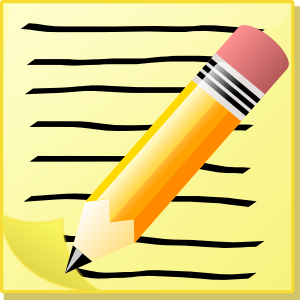 (syntaxe et grammaire)Français 8e annéePrénom:__________________________Partie ADans les phrases ci-dessous, identifie les groupes suivants :groupe sujet (GS)groupe verbal (GV)complément de phrase (CP)Noah et Caroline ont écrit de magnifiques poèmes.L’année dernière, en Angleterre, Harry Potter a été un succès de librairie.Les élèves de cette école secondaire étaient très impressionnés la semaine dernière à Montréal.Manger des légumineuses est bon pour la santé.Voulant appeler ma mère, j’ai composé le mauvais numéro.Autrefois, les enfants de mon cousin craignaient le Père Noël et ses lutins. Quelles sont les deux stratégies que tu peux utiliser pour identifier un groupe sujet?  Utilise deux exemplesPartie B : Les classes de motsIdentifie les classes de mots dans les phrases suivantes.  Voici un rappel des classes de mots :nom, déterminant, adjectif, verbe, pronom, adverbe, préposition, conjonction.Je mange rapidement lorsque je dois travailler.Pour bâtir ma maison, j’ai embauché des menuisiers.Nous sommes allés au cinéma, car il y avait un bon film.Pendant les vacances, j’ai passé mon temps à la plage.Partie C : La syntaxeCorrige les erreurs de syntaxe dans les phrases ci-dessous.  Les types d’erreurs sont identifiées à la fin de chaque phrase.  Tu peux utiliser ta boîte à outils (erreurs syntaxiques).Jean-François sera parti si ce n’était pas à son tour de chanter. (S12)J’ai tombé; je me suis fait mal à mon dos et à mon bras. (S8)Monica et Jessica ont allé voir le nouveau film au cinéma en Moncton. (S8/S4)C’était la montre à mon frère Julien; il le donna à mon cousin. (S4/S9)Je crois que je vais aller chez mon amie pour la fin de semaine. (S4)Je crois que nous devrions partir maintenant pour arriver en temps. (S4)Mes amies et moi avons fait nos devoirs sur l’autobus. (S4)Partie D : Types et formes de phrases2.	Transforme les phrases ci-dessous en phrases impératives.a)	Ce soir, tu finis tes devoirs de mathématiques.b)	Il faut prendre notre temps.c)	Mon frère et moi attendons l’autobus tous les jours.Caroline et toi irez à Montréal cet été.e)	As-tu trouvé tes clés de voiture?3.	Transforme les phrases ci-dessous (passives) en phrases de forme active.a)	La classe a été nettoyée par les élèves.b)	La pomme a été mangée par Anas.c)	Les colis sont livrés tous les jours par le facteur.d)	Les plantes ont été arrosées ce matin par M. Duncan.4.	Transforme les phrases ci-dessous (déclaratives) en phrases interrogatives.a)	Tu peux amasser l’argent pour payer les frais de livraison.b)	Les employés de ce magasin travaillent nuit et jour.c)	Les élèves de la 8e année apporteront du chocolat pour madame Carole.d)	Monsieur Eric prépare son café tous les matins dans la classe verte.Bon travail! 😊